Содержание программного материала 4 четверть 2019-2020 учебный годПредмет: Информатика      Класс: 7        Неделя: с 11.05.20 - 16.05.20             Предмет: Алгебра      Класс:  7      Неделя: с 11.05.20 - 16.05.20   Предмет: Геометрия     Класс: 7           Неделя: с 11.05.20 - 16.05.20  Предмет: Физика    Класс:  7               Неделя:    с 11.04.20 – 16.04.20.                                                                 Предмет: ИЗО     Класс: 7кл.   Неделя:    с 11.05.20.-16.05.20 Предмет: кубановедение     Класс: 7кл.   Неделя:    с 11.05.20.-16.05.20 Предмет: музыка     Класс: 7кл.   Неделя:    с 11.05.20.-16.05.20 Предмет: технология     Класс: 7кл.   Неделя:    с 11.05.20.-16.05.20  Предмет история     Класс: 7            Неделя:    с 11 по 16 мая2020          Предмет: Экономика  Класс: 7                 Неделя:    с 11.05.2020 – 16.05.2020.              Предмет: Обществознание  Класс: 7                 Неделя с 11.05.2020 – 16.05.2020.               Предмет: Английский язык     Класс: 7                Неделя:    с 11.05.20 – 16.05.20.               Предмет: Биология   Класс:7                Неделя:    с 11.05.20 –16.05.20.               Предмет: литература     Класс: 7                Неделя: 11.05-16.05 .          Предмет: География     Класс: 7 Неделя:    с 11.05.20 – 16.05.20. Предмет: Физическая культура      Класс:   7                Неделя: с 11.05. по 16.05.2020.                                                                 Предмет: Основы безопасности жизнедеятельности.      Класс:   7                Неделя:  с 11.05 по 16.05.2020.    Предмет: Русский язык Класс: 7 Неделя: с 11.05.2020 – 16.05.2020. Предмет: Секреты русского языка Класс: 7     Неделя: с 11.05.2020 – 16.05.2020. Дата фактНаименование темы Параграфы учебника, задания для работы на урокеПеречень ссылок для работы на уроке, выполнения письменных работФормы практических, проверочных домашних работ(для отправки учителю)Формы обратной связи14.05Повторение по теме «Компьютер как универсальное устройство для работы с информацией»Глава 2, читать самое главное со стр. 56-100https://testedu.ru/test/informatika/7-klass/kompyuter-kak-universalnoe-ustrojstvo-dlya-rabotyi-s-informacziej.html тестГлава 2, повторить самое главное со стр. 56-100Михно Е.А. Alcabarena2006@ya.ruконсультации 900-930 89384054778 ВК (фото)Дата фактНаименование темы Параграфы учебника, задания для работы на урокеПеречень ссылок для работы на уроке, выполнения письменных работФормы практических, проверочных домашних работ(для отправки учителю)Формы обратной связи11.05Повторение по теме: «Функции».https://resh.edu.ru/subject/lesson/1338/ видео урок 9 минhttps://resh.edu.ru/subject/lesson/1338/training/#133279 заданияМихно Е.А. Alcabarena2006@ya.ruконсультации 940-1010 89384054778 ВК  (фото)13.05Повторение по теме «Степень с натуральным показателем»https://resh.edu.ru/subject/lesson/7242/main/248570/ видео урок 5 минhttps://resh.edu.ru/subject/lesson/7242/train/248546/ заданияМихно Е.А. Alcabarena2006@ya.ruконсультации 1020-1050 89384054778  ВК (фото)15.05Повторение по теме «Многочлены»https://resh.edu.ru/subject/lesson/1180/ видео урок 9 минhttps://resh.edu.ru/subject/lesson/1180/training/#135902 задачиМихно Е.А. Alcabarena2006@ya.ruконсультации 1020-1050 89384054778  ВК  (фото)Дата фактНаименование темы Параграфы учебника, задания для работы на урокеПеречень ссылок для работы на уроке, выполнения письменных работФормы практических, проверочных домашних работ(для отправки учителю)Формы обратной связи12.05Повторение по теме "Признаки равенства треугольников. Равнобедренный треугольник"  Телешкола.https://resh.edu.ru/subject/lesson/7293/main/276889/ видеоурок 7 мин.https://resh.edu.ru/subject/lesson/7293/train/276897/ заданияПовторить главу 2, вопросы стр. 48 устно. Михно Е.А.Alcabarena2006@ya.ruконсультации 1020-1050 89384054778  ВК  (фото)14.05Повторение по теме "Параллельные прямые" https://resh.edu.ru/subject/lesson/1345/ видео урокhttps://resh.edu.ru/subject/lesson/1345/training/#131417 заданияПовторить главу 3, вопросы стр. 66 устно.Михно Е.А.Alcabarena2006@ya.ruконсультации 1020-1050 89384054778  ВК  (фото)Дата фактНаименование темы  Параграфы учебника, задания для работы на уроке Перечень ссылок для работы на уроке, выполнения письменных работ Формы практических,  проверочных домашних работ (для отправки учителю) Формы обратной связи 11.05Повторение. Игра «Знаешь ли ты учебник физи ки?», «Путешест вие по страни цам учебника». Инфоурок https://infourok.ru/urokigra-dlya-klassa-po-fizike-znaesh-li-ti-uchebnik-fiziki-424596.html   Зубко О.Д. zubcko0@yandex.ru консультации 1210-1240 89282417107 (наWatsApp)  или ВК в группу (фото или скан) 14.05Повторение. Игра «Физика в загадках». Презентация Презентация: https://vk.com/doc589172930_549232757  https://vk.com/doc589172930_549235027  Зубко О.Д. zubcko0@yandex.ru консультации 1130-1200 89282417107 (наWatsApp)  или ВК в группу (фото или скан) Дата факт/ Наименование темы  Параграфы учебника, задания для работы на уроке Перечень ссылок для работы на уроке, выполнения письменных работ Формы практических, проверочных домашних работ (для отправки учителю) Формы обратной связи 15.05 1.Повторение.  Зрительские умения и их значения для современного человека. Интернет ресурс. https://infourok.ru/prezentaciya-po-izobrazitelnomu-iskusstvu-na-temu-mesto-i-rol-kartini-v-iskusstve-veka-yui-pimenov-fp-reshetnikov-vn-baksheev-tn-3114485.html Устное повторение. Погорелая Наталья Петровна pogorelaja2018@mail.ru  89676695298 консультации 1020-1050(наWatsApp)или ВК в группу (фото или скан) Дата факт/ Наименование темы  Параграфы учебника, задания для работы на уроке Перечень ссылок для работы на уроке, выполнения письменных работ Формы практических, проверочных домашних работ (для отправки учителю) Формы обратной связи 13.05 1.Повторение.  Освоение черноморскими казаками земель Кубани.  Устное повторение. Погорелая Наталья Петровна pogorelaja2018@mail.ru 89676695298 консультации 940-1010(наWatsApp)или ВК в группу (фото или скан) Дата факт Наименование темы  Параграфы учебника, задания для работы на уроке Перечень ссылок для работы на уроке, выполнения письменных работ Формы практических, проверочных домашних работ (для отправки учителю) Формы обратной связи 12.05 1.Повторение.  Развитие образов и персонажей в оперной драматургии. Интернет ресурс. https://sites.google.com/site/muz050116/ucenikam-1/7-klass/2-osobennosti-dramaturgii-kamernoj-i-simfoniceskoj-muzyki/urok-17-muzykalnaa-dramatur Устное повторение. Погорелая Наталья Петровна pogorelaja2018@mail.ru 89676695298 консультации 1250-1320(наWatsApp)или ВК в группу (фото или скан) Дата факт/ Наименование темы  Параграфы учебника, задания для работы на уроке Перечень ссылок для работы на уроке, выполнения письменных работ Формы практических, проверочных домашних работ (для отправки учителю) Формы обратной связи 16.05 2урока 1.Повторение. Блюда из молока и молочных продуктов. Учебник  §26,27,28 стр. 152- 179. Устное повторение. Погорелая Наталья Петровна pogorelaja2018@mail.ru 89676695298 консультации1130-1200  , 1210-1240(наWatsApp)или ВК в группу (фото) Дата факт Наименование темы  Параграфы учебника Задания для работы на уроке Перечень ссылок для  Работы на уроке. выполнения письменных работ Формы практических и проверочных и домашних  работ Для отправки учителю Формы обратной связи 13.05 Архитектура. Дворцово-храмовый ансамбль Соборной площади в Москве. Шатровый стиль в архитектуре.Собор Покрова на Рву. Монастырские ансамбли (Кирилло-Белозерский, Соловецкий, Новый Иерусалим). Крепости (Китай-город, Смоленский, Казанский, Тобольский Астраханский, Ростовский кремли). Федор Конь. .Деревянное зодчество П.26 стр 94-102 Видео урок 17 минут https://youtu.be/iPfO5GmrpNQ Устно работаем с  заданиями Думаем, сравниваем ,размышляем Сасина Л.Р. sasina.ludm@yandex.ru консультации  с12-10 по 12-40 89189420090 (наWatsApp)   или ВК в группу  (фото или скан) 15.05 Изобразительное искусство. Симон Ушаков. Ярославская школа иконописи. Парсунная живопись. Летописание и начало книгопечатания. Лицевой свод. Домострой. времени.Усиление светского начала в российской культуре. Симеон Полоцки П 26.ч 2 стр.103-121 Видео урок 35 минут https://youtu.be/BOYF-Z98UO8 Устно отвечаем на вопросы в конце параграфа Сасина Л.Р. sasina.ludm@yandex.ru консультации  с12-10 по 12-40 89189420090 (наWatsApp)   или ВК в группу  (фото или скан) Дата факт Наименование темы  Параграфы учебника, задания для  работы на уроке Перечень ссылок для    работы на уроке, выполнения письменных работ Формы практических, проверочных  домашних работ  (для отправки учителю) Формы обратной связи 11.05 Защита проекта по теме года   проект Примерная схема проекта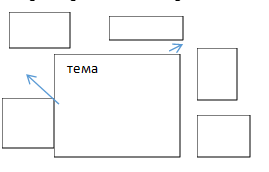 Проект на  альбомном листе  Раскрыть тему , которая понравилась. Это может быть схема с рисунками и подписями. Учитывается  творческий подход. Тимофеева С.В. sweta19882007@yandex.ru консультации 10.20-10.50 89181570570 (наWatsApp)  или ВК в группу (фото или скан)  Дата факт Наименование темы  Параграфы учебника, задания для  работы на уроке Перечень ссылок для    работы на уроке, выполнения письменных работ Формы практических, проверочных  домашних работ  (для отправки учителю) Формы обратной связи 12.05. Защита проекта по теме года  Как в прошлом году любая тема из изученных. Примерная схема проекта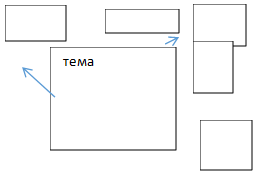 Проект на  альбомном листе  Раскрыть тему , которая понравилась. Это может быть схема с рисунками и подписями. Учитывается  творческий подход.  Тимофеева С.В. sweta19882007@yandex.ru консультации 12.10-12.40 89181570570 (наWatsApp)  или ВК в группу (фото или скан)  Дата  Наименование темы  Параграфы учебника, задания для работы на уроке Перечень ссылок для работы на уроке  выполнения письменных работ Формы практических и проверочных  домашних работ( для отправки учителю) Формы обратной связи 11.05 Повторение и обобщение лексико-грамматического материала. С.304 упр.15 (1-7) вставить артикли a/the. С.304 упр14  (подчеркнуть верное прилагательное.) Самсонова Н.В. samsonova-nataly@mail.ru консультации  940-1010 89384050481 (наWhatsApp)  или ВК в группу (фото или скан) 12.05 Повторение. Мир кино и театра. С.305упр.17 А найти значения выражений С.305 упр.17 В (1-5) письменно Самсонова Н.В. samsonova-nataly@mail.ru консультации  900-930 89384050481 (наWhatsApp)  или ВК в группу (фото или скан) 16.05 Повторение. Исследование мира. С.311 упр.28 ТК-12.30  С.312 упр.29 письменно Самсонова Н.В. samsonova-nataly@mail.ru консультации  900-930 89384050481 (наWhatsApp)  или ВК в группу (фото или скан) Дата факт Наименование темы  Параграфы учебника, задания для работы на уроке. Перечень ссылок для работы на уроке, выполнение письменных работ. Формы практических, проверочных домашних работ (для отправки учителю) Формы обратной связи 12.05 Повторение по теме «Эволюция растений» Стр.103- 106 читать   ТелеШкола Кубань 24 12.30 – 12.55  Стр.103- 106 №2 ( устно) Стр.103- 106  читать Онищенко Г.И. oni.galina20167@yandex.ru консультации 12.50- 13.20 89282087949 (наWatsApp)  или ВК в группу (фото или скан) 15.05 Повторение по теме «Растительное сообщесто» Стр.108-110 читать Стр.110 №2 (устно) Телешкола Кубань 24  12.30 – 12.55   Стр.108-110 читать Онищенко Г.И. oni.galina20167@yandex.ru консультации 12.50- 13.20 89282087949 (наWatsApp)  или ВК в группу (фото или скан) Дата факт Наименование темы  Параграфы учебника, задания для работы на уроке Перечень ссылок для работы на уроке, выполнения письменных работ Формы практических, проверочных домашних работ  (для отправки учителю) Формы обратной связи 11.05 На дорогах войны. Героизм, патриотизм, самоотверженность, трудности и радости грозных лет войны в стихотворениях поэтов – участников войны. Стр.155-162 (читаем) Стр.165-173 ( Читаем рассказ «О чём плачут лошади» http://staroeradio.ru/audio/12345 ( Актёрское чтение стих. Ахматовой «Мужество») 0:45 мин. Выразительное чтение  в аудиозаписи стихотворения Ахматовой «Мужество». НА ОЦЕНКУ. Наизусть стих. Ахматовой «Мужество» ( СТР.156).  Опрос в сентябре Мартыненко Г.Н martinenckogalia@yandex.ru консультации 900-930 89284734867 (на WatsApp)  или ВК в группу (фото) 13.05 Е.И.Носов. Краткий рассказ о писателе. «Кукла». Сила внутренней духовной красоты человека. Протест против равнодушия, бездуховности. Читать рассказ «Кукла» (176-181) и стихотворение К.Случевского «Кукла» ( стр. 182) Ответить письменно на вопросы: В чём сходство и различие рассказа «Кукла» и стихотворения К. Случевского «Кукла»? Какое произведение оказало на вас более сильное впечатление? Почему? ДОМА закончить письменную работу, прислать на проверку 13.05. Мартыненко Г.Н martinenckogalia@yandex.ru консультации 1250-1320  89284734867 (на WatsApp)  или ВК в группу (фото или скан) Дата факт Наименование темы  Параграфы учебника, задания для работы на уроке Перечень ссылок для  работы на уроке выполнения письменных работ Формы практических и проверочных работ (для отправки учителю) Формы обратной связи 13.05 Основные черты природы. Население и регионы Евразии. Наиболее населенный материк. Сложный национальный состав, неравномерность размещения населения.  Европа и Азия. Роль Европы в развитии человеческой цивилизации Повторение   П. 53,54,55 Телешкола Кубани Вопросы стр. 212-213,  219, 231 устно.   Фоломеева Н.В. nadezhda.folomeeva@yandex.ru консультации 1130-120089384169679 (наWatsApp) или ВК в группу (фото или скан) 14.05 Юго-Западная Азия – древнейший центр человеческой цивилизации. Южная Азия – самый населенный регион планеты.  Особенности человеческой деятельности и изменение природы материка под ее влиянием. Главные объекты природного и культурного наследия Обобщение знаний по теме «Евразия» Повторение   П. 56,57. Вопросы стр. 239 устно. Тест стр. 247-248 устно. Фоломеева Н.В. nadezhda.folomeeva@yandex.ru консультации 1250-132089384169679 (наWatsApp) или ВК в группу (фото или скан) Дата факт Наименование темы  Параграфы учебника, задания для  работы на уроке Перечень ссылок для    работы на уроке, выполнения письменных Формы практических, проверочных домашних работ  (для отправки учителю) Формы обратной связи 11.05. 11.05. Повторение ранее изученного материала: Бег в равномерном темпе до 20 минут. Бег на длинные дистанции П.6 стр.82-83. https://www.youtube.com/watch?v=kkwPOU9o5Kc Бег в равномерном темпе до 15 минут. Уметь применять беговые упражнения для развития двигательных качеств. Третьяков А.А. aleck.tretyakov2014@yandex.ru консультации 12.50-13.20  89885227575 (наWatsApp)  или ВК в группу (фото или скан) 13.05. 13.05. Повторение ранее пройденного материала: Кроссовый бег до 15 минут.  Самоконтроль П.4 стр. 68-70. https://www.youtube.com/watch?v=kkwPOU9o5Kc  Уметь контролировать физическую нагрузку во время бега на длинную дистанцию по частоте сердечных сокращений. Третьяков А.А. aleck.tretyakov2014@yandex.ru консультации 9.00-9.30  89885227575 (наWatsApp)  или ВК в группу (фото или скан) 15.05. 15.05. Повторение пройденного материала: Эстафеты по пересечённой местности. Эстафетный бег. П.6 стр.83-84. Многоскоки, выпрыгивания, прыжки со скакалкой до 450 прыжков. Уметь рассказать об эстафетном беге, знать упражнения для улучшения техники бега. Равномерный бег до10 минут. Третьяков А.А. aleck.tretyakov2014@yandex.ru консультации 12.10-12.40  89885227575 (наWatsApp)  или ВК в группу (фото или скан) Дата факт Наименование темы  Параграфы учебника, задания для  работы на урокеПеречень ссылок для    работы на уроке, выполнения письменных работ Формы практических, проверочных домашних работ  (для отправки учителю) Формы обратной связи 16.05. 16.05.  Повторение: Оказание первой помощи при ушибах и переломах. П.8.3 стр. 192-197 https://www.youtube.com/watch?v=QlnW57bSpfc Знать и уметь рассказать об общих правилах оказания первой помощи при ушибах и переломах. Транспортировка пострадавшего. Третьяков А.А.  aleck.tretyakov2014@yandex.ru консультации10.20-10.50  89885227575 (наWatsApp)  или ВК в группу (фото или скан) Дата факт Наименование темы  Параграфы учебника, задания для  работы на урокеПеречень ссылок для    работы на уроке, выполнения письменных работ Формы практических, проверочных домашних работ (для отправки учителю) Формы обратной связи 12.05 Повторение изученного  Повторение: фонетика и графика. П.78 упр.480 П.78 упр479 Галушко Е.Н. galuschk.elena@yandex.ru  консультации 11.30-12.00  89002602678(наWatsApp)  или ВК (фото)14.05 Повторение: лексика и фразеология. . П.79 упр.484 П.79 упр.483 Галушко Е.Н. galuschk.elena@yandex.ru консультации 9.40-10.10  89002602678(наWatsApp)  или ВК (фото) 15.05 Повторение: морфемика и словообразование П.80 упр489 экспресс  -тест П.80упр.486 Галушко Е.Н. galuschk.elena@yandex.ru  11.30-12.00  89002602678(наWatsApp) или ВК в группу (фото) 16.05  Итоговая контрольная работа за год  П.70-80 Галушко Е.Н. galuschk.elena@yandex.ru консультации 9.40-10.10 89002602678(наWatsApp) или ВК (фото)  Дата факт Наименование темы  Параграфы учебника, задания для  работы на урокеПеречень ссылок для    работы на уроке, выполнения письменных работ Формы практических, проверочных домашних работ (для отправки учителю) Формы обратной связи 14.05.20  Повторение синтаксиса и пунктуации П.83-84 Упр.514 Тест(фото) Галушко Е.Н. galuschk.elena@yandex.ru консультации 12.10 -12.40 89002602678(наWatsApp) или ВК в группу (фото )  